Al Centro Ricreativo Aziendale Regione Sardegna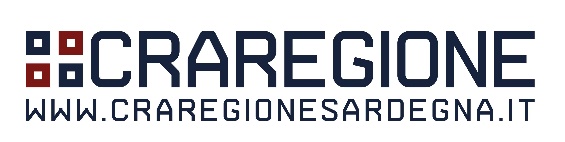                                                                                                           Comitato Provinciale di Cagliari                                              Al Consiglio Direttivo                                                                                                          Centro Ricreativo Aziendale Regione SardegnaCHIEDEdi essere iscritto al C.R.A. Regione Sardegna in qualità di Socio SOSTENITORE.Dichiara di aver preso visione dello Statuto del Centro Ricreativo Aziendale, impegnandosi ad osservare le regole ed ogni altra disposizione o direttiva deliberante dagli organi Statutari del Centro.Allega la quietanza del versamento di Euro 16,00 da effettuare tramite transazione Paypal sul conto (info@craregionesardegna.it), oppure tramite bonifico bancario sul c/c bancario n° 19190,IBAN: IT96J0101504999000000019190, del Banco di Sardegna presso lo sportello G.R.S. – viale Trento, 69, oppure presso la segreteria in via Carloforte, 51 – Cagliari.Soci aggregati (familiari):Consenso al C.R.A. Regione Sardegna per il trattamento manuale/automatizzato dei miei dati personali,              in base alla Legge n° 675/96 art.13.           Oggetto: Richiesta di iscrizione in qualità di socio SOSTENITORE per l’anno 2019.Il sottoscrittoIl sottoscrittonato anato ailResidente aViaVian°In servizio pressoIn servizio pressoIn servizio pressotel. cellularetel. cellularetel. ufficioEmailData:Il richiedente:VISTO di presentazione di un Socio ORDINARIOVISTO di approvazione del Comitato ProvincialeIn fede: